A N U N Ţ		În perioada 05 - 29 decembrie 2022 vă așteptăm la casieria baroului pentru a beneficia de cadourile de Crăciun pentru copiii cu vârsta sub 14 ani.		Trebuie să aduceţi factura/bon fiscal aferent/ă cadoului în sumă de 80 lei. 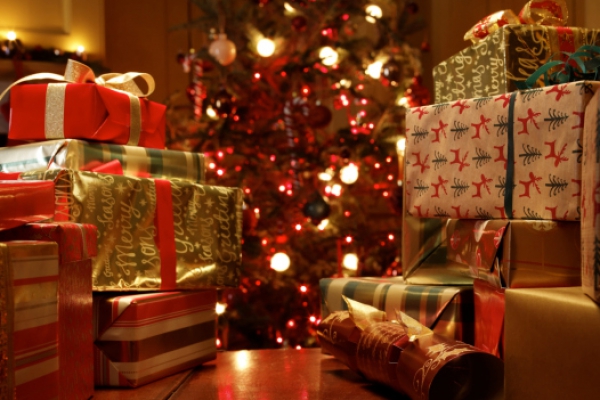 